Worship WordWorksUpcoming:Preaching ScheduleEvent HighlightsEquip coursesHong Kong – Extradition Bill ProtestsThe ongoing anti-Hong Kong extradition bill protests are a series of demonstrations there and in other cities around the world against the Fugitive Offenders and Mutual Legal Assistance in Criminal Matters Legislation (Amendment) Bill 2019 proposed by the Hong Kong government. Concerns have been raised over the removal of the firewall protections between the legal systems of Hong Kong and Mainland China, where Hong Kong citizens and foreign nationals passing through the city could now fall victim to the Chinese legal system where the courts are reportedly under political control. On 16 June, according to claims by the organisers of the protest, a record number of nearly two million people turned out to demonstrate against the extradition bill as well as against police brutality, a day after Chief Executive Carrie Lam announced a pause in the passage of the extradition bill. (Source: Wikipedia) Pray: For restoration of peace and stability, and for the Lord’s mercy and forgiveness on both sides for the animosity and violence That the Lord would heal those who have been wounded during the conflicts; pray against any further violence.That Jesus, the Prince of Peace, will reign and bring a miraculous turnaround, removing the anger and disagreements between the people and the authorities.For a wise response from the government, and that the police and judiciary will not be seen as political tools. That God will bring revival to Hong Kong through the witness of His Church in Hong Kong.	MalaysiaPray for:Renewed vision for Malaysia, and a clean and fair government. Restored confidence in our judicial system, rejuvenation of our economy, and increased freedom of religion in our country. The Church in Malaysia to be vigilant to watch and pray for our nation; she will bear faithful witness to the Lord Jesus Christ in word and deed.The Gospel: For Salvation(Romans 1:18-25; 3:20-26) Pastor, Mike NguiBig Idea: God saves sinners through ChristRead the scripture passage. Do a THREE-MINUTE SUMMARY of the sermon highlighting the KEY POINTS. Do not preach the whole sermon, as majority of your members would have heard the sermon already. Allocate more time for sharing in the cell through the application questions below. Sermon Resource at: http://www.dumc.my/resources/sermons/ Reflection & Application Questions: What is the dominant picture you have of God? e.g. doting kind but weak grandfather, fearsome warrior ala Odin the father of Thor, distant cold stereotypical Asian fatherIf sin is understood as a rebellion against God’s rightful authority over your life, then how do you see yourself repenting? What do you need to repent of? What’s hard about it?What are the areas of your life that you are anxious about? How can you cultivate a trust toward God for these areas?Note to Word leader:As you are preparing for this session, this is a great time to pray that the Holy Spirit will guide you to use the questions efficaciously. You can select, modify or entirely create your own questions, according to the needs of your CG, especially if you feel that there are too many questions than required for the allocated time.Note to Cell Groups that have children during meeting:We recognize several cell groups in DUMC may have 5 or more children joining them during Cell Group meetings. We would like to get them engaged as well during the session therefore we are suggesting for CGs to use Manna Pad and assign someone in rotation to facilitate them after worship. Here is the link to the Manna Pad materials http://dumc.my/resources/downloads/Cell leaders to ask these two important questions or share with one another during Works session in every CG meeting.Who have I met, praying for and sharing Christ with?What is the Holy Spirit saying about the community I am in?Share Your Story (Your Story, His Glory)Whether your story is about how you came to know Christ, illness healed, an act of kindness in your times of need, or of how you served people or how people have served you, give glory to God. Share your story so that people will be encouraged and God's love is known.If there are any good testimonies, ask your members to write out their testimonies and submit to the church: http://dumc.my/connect/individual-care/share-your-story/Personal: Bible Reading and JournalingSubscribe to the Bible Reading Plan app: YouVersion – OwnIt365 New Testament (NT)+ Plan. Request one of your members to share a journal entry. Pair up members to share with, and pray for one another. Scripture MemoryEvery cell meeting, do get your cell members to recite the following together:Galatians 5:25 (Theme verse for 2019)Since we live by the Spirit, let us keep in step with the Spirit. Galatians 2:20 (added from March 2019) I have been crucified with Christ and I no longer live, but Christ lives in me. The life I now live in the body, I live by faith in the Son of God, who loved me and gave himself for me. CrossFields“Crossing into the harvest field with the message of the Cross”Sarawak Penan | 10-16 AugSarawak Iban | 10-17 AugSabah Tenom | 9-12 AugMyanmar | 9-16 AugSri Lanka | 14-20 AugCambodia | 24 Oct-1 NovMCPP1| 20-21 Jul | Empress Hotel (Sepang)Website: dumc.my/missionsMission Trip dates: bit.ly/CF2019cal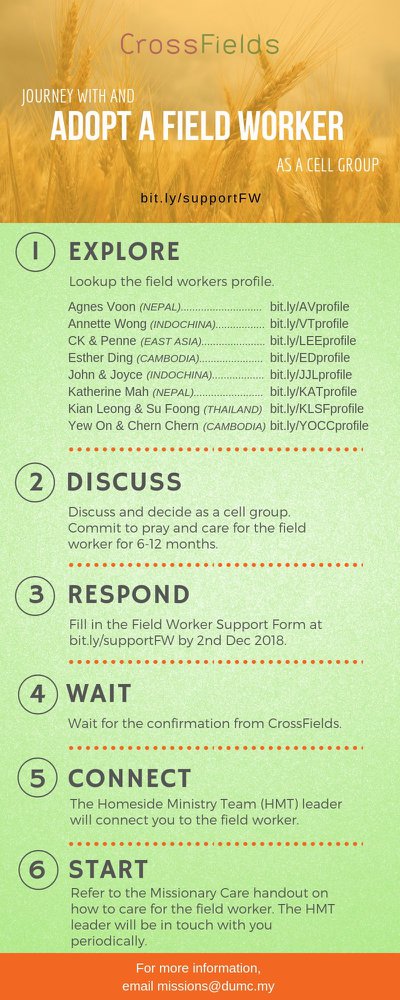 CMS: Steps to Fill in the Salvation FormSelect “More”“Form”Select “Form List” boxLook for “Salvation Form”Fill in form of new salvation by “Change Respondent”Must have “E-mail” and “Mobile Phone”  Go to: http://www.dumc.my/resources/sermons/ for the latest info.Join The Celebrations in DUMC@Puchong at 10am Every SundayBring your friends and family members living around the Puchong area. Look for DUMC@Puchong on Waze or Google Maps. (Please park at IOI Business Park Level B2)TUESDAY ENCOUNTER NIGHT (TEN)Every 3rd Tuesday of every month | 8.30 -10.00pm | AuditoriumEvery 4th Tuesday of every month | 8.30 -10.00pm | DUMC@PuchongA night focusing on prayer, healing and deliveranceFor more information, contact: forerunners@dumc.my CHURCH PRAYER ALTAREvery Saturday | 7.00 -9.00am | Room 101 & 102Let us come and seek the face of God. Prayer precedes everything.WANT TO JOIN THE DUMC FAMILY? Here are the steps: > Join a Cell Group (You can get help at our CG Kiosk) > Attend Basic Christianity 101 > Attend DUMC 101 > Join an Encounter Weekend> Baptism & Membership Interview Sign up at the Info Counter or online at dumc.my/equipAFTER 76 July | 7.00pm-10.30pm | Dream Centre Food, Fun & Friendship made alive @ the Dream Centre! Stay as long as you can, leave as soon as you need to! See You July 6PRAYER 201 (Sacred Rhythms) Thursdays | 4 Jul – 8 Aug | 8.00pm-10.00pmCHRISTIAN LIVING 101 (My New Life)Sundays | 23 Jun-4 Aug | 8.00am-9.30amCHRISTIAN LIVING 201 (The Beatitudes)Saturdays | 6 & 13 Jul | 8.00am-1.00pmBASIC CHRISTIANITY 301Saturdays | 6 &13 Jul | 8.30am-1.00pmBASIC CHRISTIANITY 101 (Basic Doctrine I)Saturdays | 13 & 20 Jul | 8.30am-1.00pmNote: Membership requirementFind out more about Equip courses at the Info Counter in Concourse 2, or online at dumc.my/equipLIBRARY HOURSSaturdays | 1.30pm-4.45pmSundays | 9.30am-1.30pmWeekdays | CLOSED
CONTENTSWORSHIP (Praise and Prayer)WORD (60 minutes)WORKS (Ministry and Bearing Witness)UPCOMINGPREACHING SCHEDULE6 & 7 July What is the Gospel? 3. For GrowthSP, Chris Kam13 & 14 July What is the Gospel? 4. For Evangelism Pr Mike Ngui20 & 21 JulyWhat is the Gospel? 5. For AccountabilitySP, Chris KamEVENT HIGHLIGHTSEQUIP COURSES 2019 